CATATAN KEMAJUAN STUDI MAHASISWAPROGRAM STUDI BIMBINGAN DAN KONSELING (S1)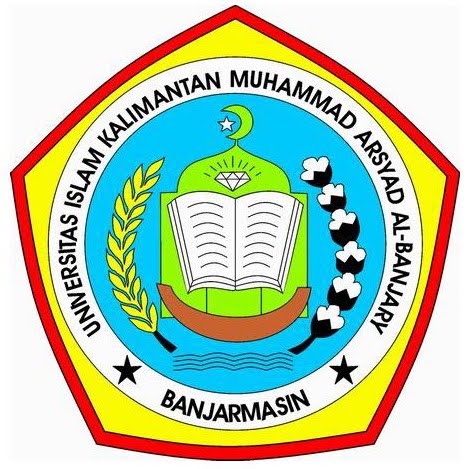 UNIVERSITAS ISLAM KALIMANTAN SYECH MUHAMMAD ARSYAD AL-BANJARYTAHUN ………….KATA PENGANTARDengan memanjatkan puji dan syukur ke hadirat Allah SWT atas limpahan rahmat dan karunia-Nya sehingga prodi Bimbingan dan Konseling UNISKA dapat menyelesaikan buku catatan kemajuan studi mahasiswa ini. Buku catatan ini merupakan buku khusus untuk program studi Bimbingan dan Konseling yang kiranya dapat digunakan sebagai sebuah media untuk mempermudah pengarsipan mahasiswa Bimbingan dan Konseling selama masa studinya di UNISKA.Buku catatan kemajuan studi ini merupakan salah satu persyaratan untuk menyelesaikan pendidikan program sarjana strata 1 (S1) program studi Bimbingan Konseling UNISKA.							Tim Prodi BK UNISKABIODATA MAHASISWANama				: ..................................................................................Tempat, Tanggal Lahir	: ..................................................................................NPM				: ..................................................................................No. Telpon/ Handphone	: ..................................................................................Angkatan			: ..................................................................................Program Studi			: ..................................................................................Alamat di Banjarmasin	: ..................................................................................				 ..................................................................................				 ..................................................................................Alamat Asal			: ..................................................................................				 ..................................................................................				 ..................................................................................Asal Sekolah			: ..................................................................................				 ..................................................................................BIODATA DOSEN PEMBIMBING AKADEMIKNama				: ..................................................................................NIP/NIK/NIDN		: ..................................................................................No. Telpon/ Handphone	: ..................................................................................PENDAHULUANPendidikan tinggi adalah kelanjutan pendidikan menengah yang diselenggarakan untuk menyiapkan peserta didik menjadi anggota masyarakat yang memiliki kemampuan akademik dan/atau profesional dan dapat menerapkan, mengembangkan pengetahuan, teknologi dan atau kesenian dan atau menciptakan ilmu.	Program pendidikan di UNISKA Muhammad Arsyad Al Banjari bertujuan mengembangkan pendidikan, penelitian, dan pengabdian pada masyarakat dalam bidang ilmu Peternakan. Tercapainya tujuan diatas sangat bergantung pada kerjasama yang baik dari seluruh sivitas akademika dalam lingkungan Fakultas atau Universitas. Salah satu cara mencapai suksesnya program pendidikan mahasiswa UNISKA adalah dengan melakukan proses bimbingan mulai dari mahasiswa masuk ke lingkungan Fakultas sampai selesainya program pendidikan sesuai dengan beban yang telah ditentukan.	Proses bimbingan atau kepenasehatan akademik bagi mahasiswa meliputi pengenalan sistem studi, peraturan pendidikan, pemberian motivasi belajar yang bertujuan agar mahasiswa dapat menyelesaikan studi sesuai dengan kemampuannya sampai batas waktu maksimal yang diperbolehkan untuk menyelesaikan studinya, yaitu 14 Semester.	Mengingat pentingnya peranan Dosen Penasehat Akademik (PA) untuk membantu mahasiswa menyelesaikan studinya, diperlukan kesamaan sikap dan tanggung jawab untuk memacu prestasi mahasiswa selama mengikuti pendidikan di UNISKA.	Buku panduan catatan kemajuan akademik mahasiswa ini bertujuan memberikan pedoman kepada setiap Dosen PA dan mahasiswa dalam melaksanakan tugasnya sesuai dengan wewenang dan tanggung jawab yang dimilikinya. Selain itu Dosen Penasehat Akademik diharapkan dapat menjadi “Jembatan” bagi mahasiswa apabila mempunyai permasalahan dalam studinya selama menjadi mahasiswa.	Buku Panduan Kepenasehatan Akademik ini mencakup : Tugas Penasehat Akademis Secara Umum, Tahap-tahap Kepenasehatan, Tugas Mahasiswa dalam Sistem Kepenasehatan, dan patokan Pemberian Mata Kuliah dan Beban Kredit (SKS). Terselenggarakannya proses bimbingan akademik yang baik diantara mahasiswa dan Dosen PA diharapkan dapat membantu suksesnya program pendidikan di lingkungan UNISKA.KEPENASEHATAN AKADEMIKTujuan dan Sasaran	Tujuan kepenasehatan akademik adalah untuk membantu mahasiswa sesuai mata kuliah yang diminta tanpa mengabaikan interelasi mata kuliah, sekaligus mampu mengatasi persoalan yang dapat mempengaruhi prestasi belajar. Adapun sasarannya adalah mahasiswa semester 1 hingga 4 (adaptasi mandiri) sedangkan semester selanjutnya dianggap mampu menyelesaikan masalahnya tetapi dalam kategori kepenasehatan hingga purna studi.Penunjukan Dosen PenasehatBerikut petujuk untuk dosen penasehat akademik mahasiwa program studi bimbingan dan konseling:Sebelum mahasiswa baru mengikuti perkuliahan, sudah ditetapkan Dosen Penasehatnya (PA) oleh Ketua Jurusan atas persetujuan DekanYang dapat ditunjuk sebagai Dosen PA adalah mereka yang berstatus Dosen Tetap yang memiliki NIDN, berpangkat Penata Muda dan atau berjabatan Asisten Ahli MadyaPenetapan Dosen PA bersifat tetap hingga akhir studi mahasiswaDaftar Dosen PA dan nama mahasiswa ditetapkan saat Orientasi Program Studi dan diumumkan oleh ketua jurusan atas pengesahan dekan sebelum masa konsultasi atau penyerahan paket awal 20-21 sks.Tugas Penasehat Akademik Secara Umum	Untuk mencapai sasaran dan target bimbingan mahasiswa, maka secara garis besar tugas Dosen Penasehat meliputi:Memberi nasehat dan persetujuan kepada mahasiswa dalam menyusun program studi/mata kuliah yang diambil setiap semesterMengikuti perkembangan studi mahasiswa dan memberikan motivasi sukses studi, terutama mata kuliah yang telah diprogramMemberikan rekomendasi kemampuan mahasiswa berikut minatnya, termasuk mengakumulasikan Indek Prestasi (IP)Mengenali kemampuan mahasiswa, sekaligus mengarahkannya sesuai spesifikasi kemampuan dimilikinya.Lebih jauh seorang Penasehat Akademik dapat memasuki wilayah persoalan pribadi mahasiswa, yang patut diduga akan memberikan pengaruh pada studinya untuk selanjutnya dilaporkan ke ketua Jurusan dan Dekan.Sejauh mungkin Dosen PA hanya memberikan alternatif untuk mengatasi persoalan mahasiswa dan putusan akhir pada prinsipnya ada pada mahasiswa (proses pendewasaan berpikir-bertindak).Tahapan KepenasehatanAdapun tahapan-tahapan dalam kepenasehatan akademik yang perlu diperhatikan, yakni sebagai berikut:Pada saat tertentu Penasehat Akademik mendapat :Daftar mahasiswa yang dibimbingJadwal konsultasi tiap mahasiswaJadwal mata kuliah yang disajikanMasa konsultasi (5-6 hari) dengan menyusun rencana/program studi sesuai dengan Pedoman Kurikulum FakultasSetelah berkonsultasi dan disetujui, Dosen PA membubuhkan tanda tangan atau validasi di kolom KRS yang disediakanSetelah disetujui Ketua Jurusan, mahasiswa menyerahkan KRS dan salah satunya sebagai bahan arsip kepada Bagian AkademikKemudian mahasiswa kembali kepada Dosen PA untuk menyerahkan KRS sebagai bahan arsip untuknya, sedang yang satunya dipegang oleh mahasiswa sebagai arsipDalam memberikan bimbingan, Dosen PA diharapkan merekam data yang ada pada KRS ke dalam buku catatan penasehatTugas Mahasiswa Dalam Sistem KepenasehatanBerikut dijelaskan berkenaan dengan tugas mahasiwa program studi bimbingan dan konseling pada sistem kepenasehatan akademik:Mahasiswa mencatat jadwal akademik/jenis mata kuliah yang disajikan untuk programnya pada papan pengumumanMahasiswa meminta seperangkat kartu KRS kepada bagian akademik dengan memperlihatkan bukti lunas SPPSelama 5 (lima) hari masa konsultasi mahasiswa baru dan lama, mahasiswa melakukan konsultasi program studi dengan Dosen PAMahasiswa harus segera menghubungi Dosen PA untuk merencanakan program studi dengan membawa :Jadwal kuliah yang diikutiKartu rencana studiKRS semester lalu (untuk mahasiswa lama)Perencanaan program studi wajib diselesaikan pada waktu yang ditentukan seperti butir c yaitu lima hariJadwal dan waktu konsultasi diatur dan ditetapkan oleh masing-masing Dosen PA dalam batas waktu yang telah ditentukanPada saat konsultasi mahasiswa mengajukan rencana program studi pada lembaran konsepMahasiswa lama pada waktu konsultasi harus membawa KRS semester lalu dan memperlihatkan KHS (Kartu Hasil Ujian) yang memuat IP mahasiswa bersangkutanKRS disetujui dengan adanya tanda tangan Dosen PA mahasiswa yang bersangkutan dan diketahui oleh Ketua JurusanSelesai pada butir I, mahasiswa menyerahkan KRS untuk Dosen PA, sedang yang satunya dipegang mahasiswa sebagai arsipMahasiswa siap mengikuti perkuliahan sesuai dengan KRSMengingat pentingnya permasalahan SKS dan penyusunan program studi, maka mahasiswa wajib mengikuti pengumuman dan menyelesaikan kepenasehatan akademisnya pada waktu yang telah ditentukan, sehingga mahasiswa sudah dapat mengetahui Program Studi yang diambilnya sebelum perkuliahan dimulai.Patokan Pemberian Mata Kuliah Dan Beban KreditSistem SKS pada dasarnya diberlakukan untuk membantu mahasiswa menyelesaikan studi sesuai dengan minat, bakat, dan tingkat kemampuan dalam menerima atau menguasai beban akademis, sehingga beban studi/kredit dan komposisi mata kuliah yang diambil masing-masing mahasiswa tiap semester dapat berbeda. Demikian pula waktu untuk menyelesaikan beban studi yang diwajibkan akan berbeda sesuai dengan kemampuan mahasiswa.Satuan kredit semester selanjutnya disingkat SKS adalah takaran penghargaan terhadap pengalaman belajar yang diperoleh selama satu semester melalui kegiatan terjadwal per minggu sebanyak 1 jam perkuliahan atau 2 jam praktikum, atau 4 jam kerja lapangan, yang masing-masing diiringi oleh sekitar 1-2 jam kegiatan terstruktur dan sekitar 1-2 jam kegiatan mandiri.Beban studi program sarjana pada Fakultas yang ada di lingkungan UNISKA adalah sebesar 160 (seratus enam puluh) SKS yang dijadwalkan untuk 8 (delapan) semester dan dapat ditempuh dalam waktu kurang dari 8 (delapan) semester dan selama-lamanya 14 (empat belas) semester.Program sarjana UNISKA diarahkan pada hasil lulusan yang memiliki kualifikasi sebagai berikut:Menguasai dasar-dasar ilmiah dan keterampilan dalam bidang keahlian peternakan sehingga mampu menemukan, memahami, menjelaskan, dan merumuskan cara penyelesaian masalah yang ada di dalam bidang masing-masing program studiMampu menerapkan ilmu pengetahuan dan keterampilan yang dimilikinya sesuai dengan bidang keahliannya dalam kegiatan produktif dan pelayanan kepada masyarakat dengan sikap dan perilaku yang sesuai dengan tata kehidupan bersamaMampu bersikap dan berperilaku dalam membawakan diri berkarya di bidang keahliannya maupun dalam berkehidupan bersama di masyarakatMampu mengikuti perkembangan ilmu pengetahuan, teknologi, dan atau kesenian yang merupakan keahliannya.Dosen Penasehat Akademis (PA) adalah Dosen yang diberi tugas oleh Fakultas untuk memberikan bimbingan dan pengarahan kepada mahasiswa agar dapat menyelesaikan studinya sesuai dengan kemampuannya, minimal selesai dalam delapan semester dan maksimal dalam 14 semester.Berdasarkan ketentuan yang ada dan pertimbangan khusus Dosen Penasehat/Pembimbing, maka ditentukan mata kuliah dan beban SKS dalam satu semester yang tercantum dalam Kartu Rencana Studi. Beban SKS yang diberikan pada mahasiswa disesuaikan dengan kemampuan dan bakat yang dimiliki mahasiswa. Pertimbangan utama menentukan beban SKS yang diambil pada semester berjalan tergantung Indeks Prestasi Komulatif (IPK) mahasiswa yang bersangkutan. Besarnya beban SKS yang diambil dikaitkan dengan IPK mahasiswa tersaji pada Tabel 1 berikut :Tabel 1. Beban SKS yang diambil dikaitkan dengan Indeks Prestasi Komulatif Mahasiswa	Beban SKS yang tersaji pada Tabel 1 tersebut ditujukan untuk mahasiswa lama, sedangkan untuk mahasiswa baru (semester pertama) diberikan beban SKS yang sudah ditentukan (paket) yaitu sebesar 20 SKS.DATA MATA KULIAH YANG DIAMBIL UNTUK SEMESTER 1Catatan:………………………………………………………………………………………………………………………………………………………………………………………………………………………………………………………………………………………………………………………………………………………………………………………………………………………………………………………Banjarmasin,   						Paraf Dosen Pembimbing Akademik.........................................................NIP/NIK.DATA MATA KULIAH YANG DIAMBIL UNTUK SEMESTER 2Catatan:………………………………………………………………………………………………………………………………………………………………………………………………………………………………………………………………………………………………………………………………………………………………………………………………………………………………………………………Banjarmasin,   						Paraf Dosen Pembimbing Akademik.........................................................NIP/NIK.DATA MATA KULIAH YANG DIAMBIL UNTUK SEMESTER 3Catatan:………………………………………………………………………………………………………………………………………………………………………………………………………………………………………………………………………………………………………………………………………………………………………………………………………………………………………………………Banjarmasin,   						Paraf Dosen Pembimbing Akademik.........................................................NIP/NIK.DATA MATA KULIAH YANG DIAMBIL UNTUK SEMESTER 4Catatan:………………………………………………………………………………………………………………………………………………………………………………………………………………………………………………………………………………………………………………………………………………………………………………………………………………………………………………………Banjarmasin,   						Paraf Dosen Pembimbing Akademik.........................................................NIP/NIK.DATA MATA KULIAH YANG DIAMBIL UNTUK SEMESTER 5Catatan:………………………………………………………………………………………………………………………………………………………………………………………………………………………………………………………………………………………………………………………………………………………………………………………………………………………………………………………Banjarmasin,   						Paraf Dosen Pembimbing Akademik.........................................................NIP/NIK.DATA MATA KULIAH YANG DIAMBIL UNTUK SEMESTER 6Catatan:………………………………………………………………………………………………………………………………………………………………………………………………………………………………………………………………………………………………………………………………………………………………………………………………………………………………………………………Banjarmasin,   						Paraf Dosen Pembimbing Akademik.........................................................NIP/NIK.DATA MATA KULIAH YANG DIAMBIL UNTUK SEMESTER 7Catatan:………………………………………………………………………………………………………………………………………………………………………………………………………………………………………………………………………………………………………………………………………………………………………………………………………………………………………………………Banjarmasin,   						Paraf Dosen Pembimbing Akademik.........................................................NIP/NIK.DATA MATA KULIAH YANG DIAMBIL UNTUK SEMESTER 8Catatan:………………………………………………………………………………………………………………………………………………………………………………………………………………………………………………………………………………………………………………………………………………………………………………………………………………………………………………………Banjarmasin,   						Paraf Dosen Pembimbing Akademik.........................................................NIP/NIK.CATATAN KHUSUSKEGIATAN MENGIKUTI SEMINAR NASIONALCATATAN KHUSUSKEGIATAN KULIAH KERJA LAPANGAN (KKL)CATATAN KHUSUSKEGIATAN MENGIKUTI SEMINAR USULAN PENELITIAN MAUPUN UJIAN SKRIPSI BIMBINGAN DAN KONSELINGKet: minimal 5 kali Seminar Usulan Penelitian & 5 kali Ujian SkripsiDATA KARTU HASIL STUDIKHS SEMESTER 1KHS SEMESTER 2KHS SEMESTER 3KHS SEMESTER 4KHS SEMESTER 5KHS SEMESTER 6KHS SEMESTER 7KHS SEMESTER 8DAFTAR DOSEN PROGRAM STUDI BIMBIGAN DAN KONSELINGFAKULTAS KEGURUAN DAN ILMU PENDIDIKANUNIVERSITAS ISLAM KALIMANTAN MAB BANJARMASINDAFTAR KESELURUHAN MATA KULIAH PROGRAM STUDI BIMBINGAN DAN KONSELINGDAFTAR MATA KULIAH PERSEMESTERPROGRAM STUDI BIMBINGAN DAN KONSELINGIndeks Prestasi KomulatifBeban SKS yang diambil3.00 – 4.002.50 – 2.992.00 – 2.491.50 – 1.99< 1.5021 – 2418 – 2015 – 1712 – 14<12NOMATA KULIAHSKS12345678TOTAL SKSTOTAL SKSNOMATA KULIAHSKS12345678TOTAL SKSTOTAL SKSNOMATA KULIAHSKS12345678TOTAL SKSTOTAL SKSNOMATA KULIAHSKS12345678TOTAL SKSTOTAL SKSNOMATA KULIAHSKS12345678TOTAL SKSTOTAL SKSNOMATA KULIAHSKS12345678TOTAL SKSTOTAL SKSNOMATA KULIAHSKS12345678TOTAL SKSTOTAL SKSNOMATA KULIAHSKS12345678TOTAL SKSTOTAL SKSTANGGALNOTEMA DAN PEMBICARASEMINARPARAF & STEMPEL1Tema : ........................................................................................................................................................................................................................................................................................................................................Pembicara : ......................................................................................................................................................2Tema : ........................................................................................................................................................................................................................................................................................................................................Pembicara : ......................................................................................................................................................3Tema : ........................................................................................................................................................................................................................................................................................................................................Pembicara : ......................................................................................................................................................4Tema : ........................................................................................................................................................................................................................................................................................................................................Pembicara : ......................................................................................................................................................5Tema : ........................................................................................................................................................................................................................................................................................................................................Pembicara : ......................................................................................................................................................TANGGALNOTEMA, TEMPAT DAN PEMBICARAKULIAH KERJA LAPANGANPARAF & STEMPEL1Tema : ........................................................................................................................................................................................................................................................................................................................................Tempat: ............................................................................................................................................................Pembicara : ......................................................................................................................................................2Tema : ........................................................................................................................................................................................................................................................................................................................................Tempat: ............................................................................................................................................................Pembicara : ......................................................................................................................................................3Tema : ........................................................................................................................................................................................................................................................................................................................................Tempat: ............................................................................................................................................................Pembicara : ......................................................................................................................................................4Tema : ........................................................................................................................................................................................................................................................................................................................................Tempat: ............................................................................................................................................................Pembicara : ......................................................................................................................................................5Tema : ........................................................................................................................................................................................................................................................................................................................................Tempat: ............................................................................................................................................................Pembicara : ......................................................................................................................................................TANGGALNONAMA, NPM, PRODI (MAHASISWA YANG MELAKUKAN SEMINARTANDA TANGAN DOSEN *)1Nama : ................................................................Prodi : ................................................................Judul Usulan Skripsi/ Ujian Skripsi : ....................................................................................................................................................................................................................................................................................................................................................................................................................................................................................................................................................................................................................................................................................................................................................................................................................................................................................2Nama : ................................................................Prodi : ................................................................Judul Usulan Skripsi/ Ujian Skripsi : ....................................................................................................................................................................................................................................................................................................................................................................................................................................................................................................................................................................................................................................................................................................................................................................................................................................................................................3Nama : ................................................................Prodi : ................................................................Judul Usulan Skripsi/ Ujian Skripsi : ....................................................................................................................................................................................................................................................................................................................................................................................................................................................................................................................................................................................................................................................................................................................................................................................................................................................................................4Nama : ................................................................Prodi : ................................................................Judul Usulan Skripsi/ Ujian Skripsi : ........................................................................................................................................................................................................................................................................................................................................................................................................................................................................................................................................................................................................................................................................................................................................................................................................5Nama : ................................................................Prodi : ................................................................Judul Usulan Skripsi/ Ujian Skripsi : ....................................................................................................................................................................................................................................................................................................................................................................................................................................................................................................................................................................................................................................................................................................................................................................................................................................................................................6Nama : ................................................................Prodi : ................................................................Judul Usulan Skripsi/ Ujian Skripsi : ................................................................................................................................................................................................................................................................................................................................................................................................................................................................................................................................................................................................................................................................................................................................................................................................................................................................................................................................................................7Nama : ................................................................Prodi : ................................................................Judul Usulan Skripsi/ Ujian Skripsi : ................................................................................................................................................................................................................................................................................................................................................................................................................................................................................................................................................................................................................................................................................................................................................................................................................................................................................................................................................................8Nama : ................................................................Prodi : ................................................................Judul Usulan Skripsi/ Ujian Skripsi : ................................................................................................................................................................................................................................................................................................................................................................................................................................................................................................................................................................................................................................................................................................................................................................................................................................................................................................................................................................9Nama : ................................................................Prodi : ................................................................Judul Usulan Skripsi/ Ujian Skripsi : ................................................................................................................................................................................................................................................................................................................................................................................................................................................................................................................................................................................................................................................................................................................................................................................................................................................................................................................................................................10Nama : ................................................................Prodi : ................................................................Judul Usulan Skripsi/ Ujian Skripsi : ....................................................................................................................................................................................................................................................................................................................................................................................................................................................................................................................................................................................................................................................................................................................................................................................................................................................................................NONAMA DOSEN TETAPNIK/NIPNIDN1Dr. H. Gt. Irhamni, MT06021216211311057012Dr. H. Jarkawi, M.M.Pd1949081449790200100010462123Dr. Kasypul Anwar, M.M.Pd01650480588830000164Drs. H. Sultani, M.M.Pd06000306411090457015Didi Susanto, S.Sos., M.Kom., M.Pd06091054711010584016M. Yuliansyah, S.Pd., M.Pd06061027311170777027Khairullah, S.Ag., M.Pd06111055111090775018Zainal Fauzi, S.Pd., M.Pd, Kons06100740311210778029Sabit Thohari, S.Psi., M.Psi., Psikolog061606948110607840110Mahfuz, S.Pd., M.M060510354112806610111Yulizar Abidarda, SE., S.Pd060610452111505810112Irfan Fitriadi, S.Psi., M.Psi., Psikolog113005650313Akhmad Rizkhi Ridhani, M.Pd., Kons061610965111801910214Eka Prasetia, S.Pd., M.Pd061702979112310800115Dr. Hj. Ani Wardah, S.Pd., M.Pd111404640116Dra. Husnul Madihah, M.M.Pd060212161110704640117Dra. Hj. Nurul Aulia, M.M.Pd112011600118Farial, S.Psi., M.Pd060610311110505660119Ainun Heiriyah, S.Pd., M.Pd., Kons061007398110301850120Aminah, S.Pd., M.Pd061304655111110800121Nurmiati, S.Pd., M.Pd., Kons04068404110406840622Eka Sri Handayani, S.Psi., M.Psi., Psikolog060710457110205830223Laelatul Anisah, M.Pd., Kons0615027381128066101NoKode Mata KuliahKode Mata KuliahNama Mata KuliahTotalNoKode Mata KuliahKode Mata KuliahNama Mata KuliahSKS1MGU1001Pendidikan Agama Islam22MGU1002Pendidikan Pancasila23MGU1003Pendidikan Kewarganegaraan24MGU1004Bahasa Indonesia25MGU1005Akhlaq26MGU1006Tauhid27MGU1007Fiqih28MGU1008Bahasa Arab29MGU1009Pendidikan Al-Quran210MGU1010Sejarah Islam111FKK1001Filsafat Pendidikan312FKK1002Ilmu Pendidikan213FKK2003Administrasi dan Supervisi Pendidikan214FKK3005Belajar dan Pembelajaran215FKK3006Perkembangan Peserta Didik216FKK1007Profesi Pendidikan217PBK2101Dasar-Dasar Kurikulum218PBK2102Psikologi Pendidikan219PBK3103Psikologi Umum220PBK3104Dasar-Dasar Bimbingan dan Konseling321PBK3105Psikologi Komunikasi222PBK3206Sosiologi Antropologi Pendidikan223PBK3207Kesehatan Mental224PBK3208Perkembangan Individu325PBK3209Pengembangan Profesi Bimbingan dan Konseling226PBK3210Pengembangan Pribadi Konselor227PBK3311Bahasa Inggris228PBK4312Media Bimbingan dan Konseling229PBK3313Teori Kepribadian330PBK4314Model Model Konseling331PBK3315Statistik232PBK4316Manajemen Bimbingan dan Konseling333PBK4317Bimbingan dan Konseling Di Sekolah Menengah234PBK4418Psikologi Sosial235PBK4419Teori dan Praktik Pemahaman Individu Teknik Non Tes336PBK4420Micro Konseling237PBK4421Teori dan Praktik Bimbingan dan Konseling Klasikal238PBK4422Teori dan Praktik Bimbingan dan Konseling Pribadi339PBK4423Teori dan Praktik Bimbingan dan Konseling Sosial340PBK4424Teknologi dan Informasi dalam Bimbingan dan Konseling241PBK3425Pendidikan Kependudukan242PBK4426Evaluasi Bimbingan dan Konseling343PBK4527Teori dan Praktik Pemahaman Individu Teknik Tes344PBK4528Teori dan Praktik Bimbingan dan Konseling Kelompok345PBK4529Teori dan Praktik Bimbingan dan Konseling Belajar346PBK4530Teori dan Praktik Bimbingan dan Konseling Karir347PBK4531Praktikum Konseling Individual448PBK3532Metode Penelitian Kualitatif249PBK4533Bimbingan dan Konseling Di Sekolah Dasar250PBK4534Konseling Anak Berkebutuhan Khusus*251PBK4535Konseling Komunitas*252PBK3636Kewirausahaan253PBK3637Metode Penelitian Kuantitatif254PBK4638Konseling Krisis355PBK4639Bimbingan dan Konseling Islami256PBK3640Modifikasi Perilaku357PBK4641Bimbingan dan Konseling Anak Usia Dini258PBK3642Seminar Permasalahan Bimbingan dan Konseling259PBK4643Konseling Multikultural260PBK4644Studi Kasus361PBK4645Konseling Perkawinan*262PBK4646Konseling Industri*263PBK3747PPL BK464PBK3748Kuliah Kerja Lapangan (KKL)265PBK3849Skripsi6TOTAL SKSTOTAL SKSTOTAL SKSTOTAL SKS154SEMESTER 1SEMESTER 1SEMESTER 1SEMESTER 1SEMESTER 1NoKodeMata KuliahKodeMata KuliahNama Mata KuliahTotalSKS1MGU1001Pendidikan Agama Islam22MGU1002Pendidikan Pancasila23MGU1008Bahasa Arab24FKK1001Filsafat Pendidikan35PBK2101Dasar-Dasar Kurikulum26PBK2102Psikologi Pendidikan27PBK3103Psikologi Umum28PBK3104Dasar-Dasar Bimbingan dan Konseling39PBK3105Psikologi Komunikasi2TOTAL SKSTOTAL SKSTOTAL SKSTOTAL SKS20SEMESTER 2SEMESTER 2SEMESTER 2SEMESTER 2SEMESTER 2NoKodeMata KuliahKodeMata KuliahNama Mata KuliahTotalSKS1MGU1003Pendidikan Kewarganegaraan22MGU1004Bahasa Indonesia23MGU1009Pendidikan Al-Quran24FKK1007Profesi Pendidikan25FKK1002Ilmu Pendidikan26FKK3005Belajar dan Pembelajaran27PBK3206Sosiologi Antropologi Pendidikan28PBK3207Kesehatan Mental29PBK3208Perkembangan Individu310PBK3209Pengembangan Profesi Bimbingan dan Konseling211PBK3210Pengembangan Pribadi Konselor2TOTAL SKSTOTAL SKSTOTAL SKSTOTAL SKS23SEMESTER 3SEMESTER 3SEMESTER 3SEMESTER 3SEMESTER 3NoKodeMata KuliahKodeMata KuliahNama Mata KuliahTotalSKS1MGU1006Tauhid22MGU1010Sejarah Islam13FKK3006Perkembangan Peserta Didik24FKK2003Administrasi dan Supervisi Pendidikan25PBK3311Bahasa Inggris26PBK4312Media Bimbingan dan Konseling27PBK3313Teori Kepribadian38PBK4314Model Model Konseling39PBK3315Statistik210PBK4316Manajemen Bimbingan dan Konseling311PBK4317Bimbingan dan Konseling Di Sekolah Menengah2TOTAL SKSTOTAL SKSTOTAL SKSTOTAL SKS24SEMESTER 4SEMESTER 4SEMESTER 4SEMESTER 4SEMESTER 4NoKodeMata KuliahKodeMata KuliahNama Mata KuliahTotalSKS1MGU1007Fiqih22PBK4418Psikologi Sosial23PBK4419Teoridan Praktik Pemahaman Individu Teknik Non Tes34PBK4420Micro Konseling25PBK4421Teori dan Praktik Bimbingan dan Konseling Klasikal26PBK4422Teori dan Praktik Bimbingan dan Konseling Pribadi37PBK4423Teori dan Praktik Bimbingan dan Konseling Sosial38PBK4424Teknologi dan Informasi dalam Bimbingan dan Konseling29PBK3425Pendidikan Kependudukan210PBK4426Evaluasi Bimbingan dan Konseling3TOTAL SKSTOTAL SKSTOTAL SKSTOTAL SKS24SEMESTER 5SEMESTER 5SEMESTER 5SEMESTER 5SEMESTER 5NoKodeMata KuliahKodeMata KuliahNama Mata KuliahTotalSKS1MGU1005Akhlaq22PBK4527Teori dan Praktik Pemahaman Individu Teknik Tes33PBK4528Teori dan Praktik Bimbingan dan Konseling Kelompok34PBK4529Teori dan Praktik Bimbingan dan Konseling Belajar35PBK4530Teori dan Praktik Bimbingan dan Konseling Karir36PBK4531Praktikum Konseling Individual47PBK3532Metode Penelitian Kualitatif28PBK4533Bimbingan dan Konseling Di Sekolah Dasar29PBK4534Konseling Anak Berkebutuhan Khusus*210PBK4535Konseling Komunitas*2TOTAL SKSTOTAL SKSTOTAL SKSTOTAL SKS24SEMESTER 6SEMESTER 6SEMESTER 6SEMESTER 6SEMESTER 6NoKodeMata KuliahKodeMata KuliahNama Mata KuliahTotalSKS1PBK3636Kewirausahaan22PBK3637Metode Penelitian Kuantitatif23PBK4638Konseling Krisis34PBK4639Bimbingan dan KonselingI slami25PBK3640Modifikasi Perilaku36PBK4641Bimbingan dan Konseling Anak Usia Dini27PBK3642Seminar Permasalahan Bimbingan dan Konseling28PBK4643Konseling Multikultural29PBK4644Studi Kasus310PBK4645Konseling Perkawinan*211PBK4646Konseling Industri*2TOTAL SKSTOTAL SKSTOTAL SKSTOTAL SKS23SEMSTER 7SEMSTER 7SEMSTER 7SEMSTER 7SEMSTER 7NoKodeMata KuliahKodeMata KuliahNama Mata KuliahTotalSKS1PBK3747PPL BK42PBK3748Kuliah Kerja Lapangan (KKL)2TOTAL SKSTOTAL SKSTOTAL SKSTOTAL SKS6SEMESTER 8SEMESTER 8SEMESTER 8SEMESTER 8SEMESTER 8NoKodeMata KuliahKodeMata KuliahNama Mata KuliahTotalSKS1PBK3849Skripsi6TOTAL SKSTOTAL SKSTOTAL SKSTOTAL SKS6